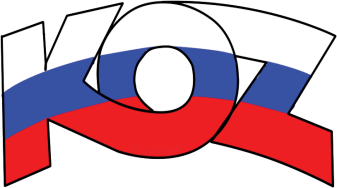 Materiál na mimoriadne rokovanieHSR SR dňa 7. 1. 2013 							január 2013 S T A N O V I S K Ok Návrhu zákona, ktorým sa mení a dopĺňa zákon č. 25/2006 Z.z. o verejnom obstarávaní a o zmene a doplnení niektorých zákonov v znení neskorších predpisov a o zmene zákona č. 455/1991 Zb. o živnostenskom podnikaní /živnostenský zákon/ v znení neskorších predpisovNavrhovanou novelou zákona o verejnom obstarávaní sa pri zachovaní princípu rovnakého zaobchádzania a nediskriminácie posilňuje princíp transparentnosti s cieľom hospodárneho a efektívneho vynakladania prostriedkov v procese verejného obstarávania.KOZ SR predkladá k návrhu predmetného zákona nasledovnú pripomienku zásadného charakteru: V § 1 odsek 3 žiadame doplniť písmeno e), ktoré znie: „e) univerzálna poštová služba podľa osobitného predpisu 6ab) poskytovaná verejnému  obstarávateľovi podľa § 6 odsek 1 písm. a) až d).“Poznámka pod čiarou k odkazu 6ab znie:„6ab) § 3 odsek 2 písm. a), c) a e) až g) zákona č. 324/2011 Z.z. o poštových službách a o zmene a doplnení niektorých zákonov.“Našu pripomienku odôvodňujeme takto: rozšírenie výnimky z uplatňovania zákona o verejnom obstarávaní, ktorá je ustanovená v §1 ods. 3, sa navrhuje pre poskytovanie univerzálnej poštovej služby, ktorej obsah a požiadavky na kvalitu sú stanovené zákonom č. 324/2011 Z.z. o poštových službách a ktorej poštové sadzby za poskytovanie univerzálnej služby sú regulované Poštovým regulačným úradom, pričom sú zverejňované a dostupné. Zverejňovanie poštových sadzieb však zároveň neumožňuje poskytovateľovi univerzálnej poštovej služby, Slovenskej pošte, a.s., zúčastniť sa za rovnakých podmienok efektívnej hospodárskej súťaže medzi potenciálnymi záujemcami. KOZ SR zastáva názor, že uvedenou úpravou dôjde aj k odstráneniu rozporu s § 9 ods. 4 predmetného zákona, ktorý uplatňuje princíp rovnakého zaobchádzania. Podľa súčasnej právnej úpravy dochádza k obmedzeniu konkurencieschopnosti, a tým aj účasti poskytovateľa univerzálnej služby v jednotlivých súťažných postupoch (podlimitných, podprahových zákazkách a zákazkách s nízkou hodnotou) vyhlasovaných výlučne verejnými obstarávateľmi, čo môže mať vplyv aj na zvyšovanie neprimeranej finančnej záťaže univerzálnej poštovej služby, ktorej čisté náklady sa majú uhrádzať  z kompenzačného fondu. KOZ SR vyjadruje obavu, že táto situácia následne vyvolá požiadavku zvýšených náhrad pre poskytovateľa univerzálnej služby z prostriedkov kompenzačného fondu, čo v prípade nedostatku príspevkov do fondu povedie k potrebe dofinancovania kompenzačného fondu za univerzálnu poštovú službu, ako službu poskytovanú vo všeobecne prospešnom záujme, zo  štátneho rozpočtu, ako aj k ohrozeniu tisícky ďalších pracovných miest.Akceptácia uvedenej pripomienky v zákone a uplatňovanie v praxi, kedy verejný obstarávateľ bude oprávnený, nie však povinný, vyhlásiť súťaž aj pri podlimitných, podprahových zákazkách a zákazkách s nízkou hodnotou na obstaranie univerzálnej poštovej služby, by zrovnoprávnila postavenie poskytovateľa univerzálnej poštovej služby, Slovenskú poštu a.s., na dnešnom úplne liberalizovanom poštovom trhu. Keďže ide aj o významného zamestnávateľa v SR, takéto ustanovenie by výrazne posilnilo sociálne istoty jeho zamestnancov.Závery a odporúčaniaKOZ SR odporúča po zapracovaní uvedenej pripomienky postúpiť novelu zákona o verejnom obstarávaní na ďalšie legislatívne konanie.